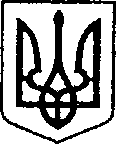 УКРАЇНАЧЕРНІГІВСЬКА ОБЛАСТЬМІСТО НІЖИНМ І С Ь К И Й  Г О Л О В А  Р О З П О Р Я Д Ж Е Н Н Я« 02 » травня 2022 р.	              м. Ніжин	                              № 96Про внесення змін до Переліку та обсягів закупівель товарів, робіт і послуг, затвердженого розпорядженням «Про затвердження переліку та обсягів закупівель товарів, робіт і послуг, що необхідно здійснити для забезпечення потреб виконавчого комітету Ніжинської міської ради в умовах воєнного стану від 12.04.2022 №80